108年度新北市政府長期照顧管理人員訓練(LevelⅠ)【課程簡章】一、辦理單位(一)指導單位：新北市政府衛生局
(二)主辦單位：社團法人臺灣老人暨長期照護社會工作專業協會二、課程時間及地點※教室確定後以官網及信件公告、通知三、第一階段核心課程報名資格及人數(一)報名資格(1):新北市照管中心之照顧管理專員、照顧管理督導。(2)若不足額，則開放外縣市相關人員報名，以20名為上限(不開放外縣市人員參與實習課程) (二)報名人數辦理1梯次，核心課程預估40人，若不足額則開放外縣市相關人員報名（以20名為上限）。四、報名方式一律採線上報名，開放報名日期及網址如下：＊報名方式與時施計畫流程請於報名截止日期前至網頁完成線上報名資料登錄，經本會確認資格無誤，本會寄發「報名成功通知」電子郵件，始算完成報名。本課程名額有限，報名後請務必出席，若不克出席，請務必於6/17下午5點前電洽本會(電話:02-25677985/0961-318-886，黃小姐)取消報名，俾利安排學員遞補。報名方式一律採網路線上報名，不接受現場報名。當日出席者若有疑義者，請出示本會所發出E-Mail信件的行前通知為主。研習證明參訓學員需全程參與第一階段核心訓練課程(計40小時)，並依規定簽到/簽退，且合格通過測驗者(70分)及實作訓練課程(計40小時)，共計80時，始有資格取得結業證書。訓練結束後，本會將全程參與並通過測驗之學員名冊、簽到表、測驗卷、報名簡章（含課程內容）、研習手冊等相關資料，送新北市政府衛生局備查。結業證書將載明新北市政府衛生局同意備查之日期、文號，以利查核。六、注意事項正確課程表及課前須知(含交通訊息)，將於開課前三日寄發電子郵件通知，亦會在本會網站(最新消息)公告，請學員屆時務必確認。為維護課程品質及訓練規定，請學員自行斟酌課程是否能夠全程參加，遲到、早退超過 20 分鐘或冒名頂替者，該次訓練結業證書均不予認定(請勿以搭乘交通工具時間或其他個人事件為由，要求提前離開)。本訓練課程不接受補課，請斟酌個人時間依上課時間完成該場次訓練課程。本次訓練課後總評值如未達70分，視同不合格，將無法取得結業證書。為尊重智慧財產權，會場內禁止照相、錄影、錄音。為維持上課品質及維護學員權益，會場內謝絕一切旁聽(含嬰幼兒)。主辦單位保有開課或更動講師、課程順序之權利，如有變動將公告於本會網站上。如遇天災(如颱風、地震等)或不可抗拒之因素取消，則另行通知擇期舉行。為珍惜資源，如報名後無法參加，請自行取消報名。請自備環保杯，現場不提供紙杯。本次課程不提供餐點。課程名稱、時數簡要說明照專核心訓練(40小時)※課程結束後會統一申請社會工作師、護理師繼續教育積分認證備註: 課程依講師邀請結果調整授課時間2. 照專實作訓練 (40小時)訓練對象：完成長期照顧管理人員第一階段核心課程之照顧管理專員、照顧管理督導。時間規劃：108年1月至12月。實習安排：實習地點由承辦單位安排，基本上以外縣市單位優先，若外縣市單位不同意，則改為原縣市其他單位；若原縣市其他單位不同意，則改為原縣市原單位。受訓學員之個案報告以實習單位個案為原則。實習期間五天，於2週內完成。應繳交作業：通過標準：受訓學員經實習指導者評分及專家審核，且實習綜合考評總成績達75(含)分以上，始將合格名單送衛生福利部核備，由承辦單位發給「108年度長期照護專業人力培訓照顧管理專員第一階段實習訓練」結業證書。評分方式：受訓學員實習分數總計=實習指導者評分之平均×70%＋專家綜合考評×30%八、交通資訊新北市政府衛生局（新北市板橋區英士路192-1號）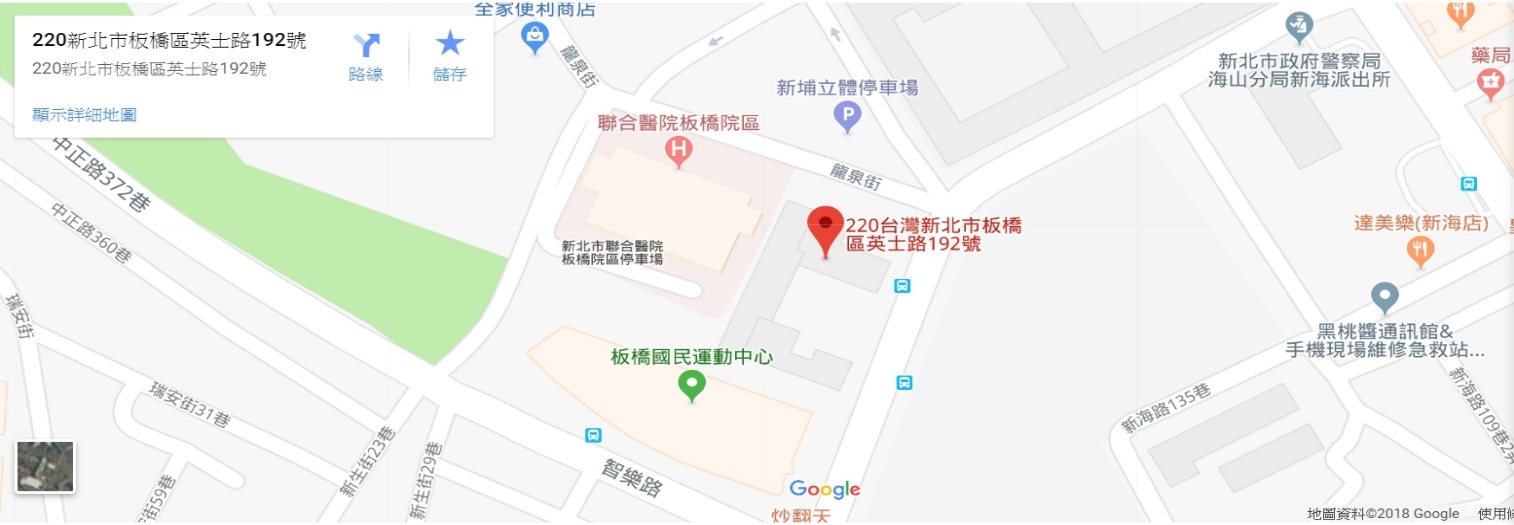 自行開車者:至本局鄰近路邊公用停車格、新埔立體停車場(板橋區英士路199號，1小時20元)停放車輛，感謝配合！搭乘大眾交通工具者：日期時間地點6/19(三)、6/22(六)、6/27(四)、6/28(五)、6/29(六)早上8:00-下午5:00新北市政府衛生局(新北市板橋區英士路192之1號)報名日期截止日期
(或額滿為止)報名網址108/05/27早上9:00108/06/09下午5:00www.eswa.org.tw「課程報名」日期時間講題時數第一天6/19(三)08:00-10:00長期照護發展、理念與倫理2小時第一天6/19(三)10:00-12:00照顧管理的概念2小時第一天6/19(三)13:00-14:00機構式服務之品質評估與監測1小時第一天6/19(三)14:00-15:00社區式服務之品質評估與監測1小時第一天6/19(三)15:00-16:00居家式服務之品質評估與監測1小時第一天6/19(三)16:00-17:00長照機構服務1小時第二天6/22(六)08:00-10:00長期照護需求與情境介紹2小時第二天6/22(六)10:00-12:00溝通與協調2小時第二天6/22(六)13:00-14:00職能治療議題1小時第二天6/22(六)14:00-15:00居家環境議題1小時第二天6/22(六)15:00-16:00喘息服務1小時第二天6/22(六)16:00-17:00居家護理1小時第三天6/27(四)08:00-10:00個案篩選與評估2小時第三天6/27(四)10:00-12:00擬定照顧計畫2小時第三天6/27(四)13:00-14:00協調安排/轉介各項服務1小時第三天6/27(四)14:00-15:00追蹤、結案及評價1小時第三天6/27(四)15:00-16:00物理治療議題1小時第三天6/27(四)16:00-17:00社區及居家復健1小時第四天6/28(五)08:00-09:00營養議題1小時第四天6/28(五)09:00-10:00營養服務(餐飲及營養諮詢)1小時第四天6/28(五)10:00-11:00醫療議題1小時第四天6/28(五)11:00-12:00護理議題1小時第四天6/28(五)13:00-15:00照顧服務2小時第四天6/28(五)15:00-16:00交通接送1小時第四天6/28(五)16:00-17:00輔具購租及無障礙環境設施1小時第五天6/29(六)08:00-10:00社會工作實務技巧2小時第五天6/29(六)10:00-11:00社會工作議題1小時第五天6/29(六)11:00-12:00藥物使用議題1小時第五天6/29(六)13:00-15:00長照相關法令與規範2小時第五天6/29(六)15:00-17:00家庭與社區資源發展2小時第五天6/29(六)17:00-17:30課後測驗課後測驗路線說明捷運新埔站1號出口步行20分鐘至本局。
搭計程車走陽明街(約75元車資)至本局。
至陽明街搭三重客運「淡海－板橋」於新北市立聯合醫院站下車。板橋火車站出站後，可搭計程車至本局(約100元車資)。
搭三重客運「淡海－板橋」於新北市立聯合醫院站下車。公車658長江路萬華(龍山寺)→華江街→長江路→英士路(本局)
新北市立聯合醫院站下車。三重客運「淡海－板橋」大漢橋→板橋陽明街→新海路→英士路(本局)
新北市立聯合醫院站下車。橘5線板前站→新北市立聯合醫院→民生路→中正路→連城路口→捷運景安站(捷運新埔、景安站皆可搭乘此車至本局)。